Krajevna skupnost Ločna Mačkovec, Seidlova cesta 28,8000 NOVO MESTO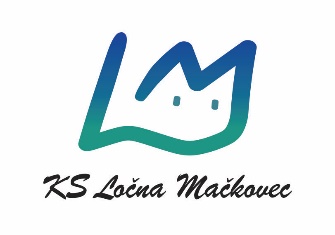 Davčna številka: 44939779, Poslovni račun UJP: SI56 0110 0600 8346 970ZAPISNIK SVETA KRAJEVNE SKUPNOSTI LOČNA MAČKOVEC6. redne seje, ki je bila 4.7.2023 ob 19.00 uri v prostorih KS na Seidlovi cesti 28, Novo mestoPrisotni: Martin Hodnik, Tatjana Brunskole, Gregor Božič,  Opravičeno odsotni:  Tanja Krivec, Nataša Fink, Mitja BelavičOd civilne iniciative prisotna za točko 2: Mateja JakličDnevni red:Sprejem in potrditev zapisnika 5. seje sveta KSPredstavitev projekta poslovne cone Mačkovec podjetja Pristop z arhitektkoPregled realizacije predhodnih sklepov in nalogOlimpijada Krajevnih skupnostiPobude in predlogiRaznoK točki 1:Sprejme se zapisnik pete redne seje.K točki 2:Slavko Gegič iz družbe Pristop ter Maja Štefula iz družbe Standard d.o.o. kot arhitektka je predstavila projekt Trgovskega centra v obrtni coni Mačkovec severno od trgovine Mercator. Upoštevan je lokacijski načrt. Začasni priključek bo iz obstoječega rondoja kot priključek na avtocesto omrežje. Če bo zgrajena avtocesta za Belo Krajino bo za obrtno cono izveden iz rondoja pri Qulandiji. Če ne bo avtoceste je predviden tudi rešitev z uvozom iz koridorja mestne vpadnice kjer DARS sicer želi zgraditi avtocesto.Komunalni priključki se bo izvedli od Šmarješke ceste, predvidena je tudi obnova cestnega priključka od Šmarješke ceste.V objektu 1 je predviden živilski trgovec, v 2 tekstil in drogerija, v F bo plezalna stena in lokal, v G, H in i pa bo pohištvo in tehnična trgovina. Predvideno je 447 parkirišč.Višina objektov je 12 metrov, objekti bodo enoetažni. Cona omejena na 30 km/h. Ločen dostop za tovorna in osebna vozila.Predvidene so tudi protihrupne ograje.Miniranje ni predvideno. Predvideno je lokalno prenašanje mas. Zemeljska dela bi izvedli že letos, gradbena pa prihodnje leto. Člani KS so soglasni, da se projekt in časovnica pred začetkom gradnje predstavi zboru krajanov KS Ločna Mačkovec.K točki 3:Vsi sklepi in naloge so bili realizirani.K točki 4:KS Ločna-Mačkovec se je prijavila na Olimpijado, ki se bo odvijala v polovici septembra na Drski.Pred prijavo ekip, ki bo v začetku septembra se bo svet dogovoril o številu nastopajočih po posameznih panogah.Poiskati donatorje za vsaj delno pokritje stroškov Olimpijade za udeležence KS Ločna Mačkovec.K točki 5:S strani krajanke je bila dana pobuda, da se uredi namesti odbojkarska mreža in mivka na otroško igrišče v Mačkovcu. Pripravljen bo predlog ob naslednjem razpisu s strani MO Novo mesto za sofinanciranje igral v KS.Podan je bil predlog, da se varnostno bolj označi prehod (npr. 3D) za pešce preko Seidlove ceste iz vrtca proti naselju. Pripravi se predlog dopisa za MO Novo mesto.K točki 6:Pri pogodbenem izvajalcu ESKA d.o.o., ki  za Komunalo Novo mesto izvaja desinsekcijo kanalizacijskega omrežja proti ščurkom se preveri ali so pripravljeni ponoviti dezinsekcijo na individualnih kanalizacijskih priključkih za zainteresirane naročnike in kakšen je s tem povezan strošek za tiste, ki bi se za to odločili. Seja je bila zaključena ob 21:00 uri. 7. redna seja bo v torek 29.8.2023 ob 19.uri.Dostavljeno po e-pošti:- vsem prisotnim, spletna stran KSNovo mesto, 4.7.2023Številka: 003-07/2023Zapisal:Predsednik sveta KS:Gregor BožičMartin Hodnik